Colegio República Argentina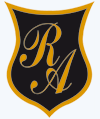 O’Carrol  # 850-   Fono 72- 2230332                    RancaguaAsignatura: Ciencias Naturales.                                    Cursos:   Cuartos Años A, B, C y D. Si no puedes imprimir, lee y copia el siguiente texto en tu cuaderno de Ciencias Naturales. No olvides escribir la fecha.Introducción: Hola mis niñas!! espero que estén muy bien..ya nos encontraremos y nos daremos un abrazo con mucho cariño. Ahora sólo a cuidarse y protegerse tanto ustedes como también con  quienes viven.Ahora quiero recordarle nuestro  O.A. De acuerdo a éste debemos saber con claridad que todo lo que nos rodea es materia y que esta materia se puede encontrar en 5 estados, de estos 5 estados sólo 4 están considerados en los textos de estudio que son: estados: sólido, líquido, gaseoso y plasma. El quinto fue planteado por un gran científico llamado Albert Eisntein. De hecho ese estado lo llamó Bosse – Einstein.Ahora veremos cómo la  materia cambia de estado por efectos del calor, ya sea aumentando o disminuyendo la temperatura. Luego mediremos la masa y el volumen de la materia usando instrumentos específicos.Para eso te invito a revisar los siguientes videos que espero te entretengas  y los entiendas.https://www.youtube.com/watch?v=ZdPhmPNgiEw   en este vídeo encontrarás características de la materia y los cambios de estado que experimenta por efectos de la temperatura.Para aprender sobre medición de la materia puedes revisar 2 videos que escogí para ti, a pesar de que ambos entregan el mismo contenido varían en su presentación y explicación, te recomiendo revisar ambos.https://www.youtube.com/watch?v=FbQkAlh_h0o para medir la masa y el volumenhttps://www.youtube.com/watch?v=5dA0DEeOEEM  dice masa y volumen, Patricia Guillot.OA: Medir la masa, el volumen y la temperatura de la materia (en estados sólido, líquido y gaseoso), utilizando instrumentos y unidades de medida apropiados.Contenidos: Cambios en los estados de la materia.                       Medición de la materia.Cuando un hielo se derrite pasa por un cambio de estado llamado fusión, esto quiere decir que las partículas que formaban el hielo estaban muy unidas y por la acción del calor estás partículas se separan para mostrarnos otro estado de la materia: estado líquido. Así sucesivamente pasando por los tres estados como lo puedes ver en el vídeo.A la materia se le puede calcular su masa y su volumen. La masa es la cantidad de materia que tienen todos los cuerpos y el volumen es el espacio que ocupan los cuerpos. La temperatura, a su vez, es el grado de oscilación térmica de las partículas que forman la materia. Se usan instrumentos adecuados para medir la masa y el volumen.Recuerda que puedes trabajar en tu cuaderno, puedes usar tu texto de ciencias naturales.